بسمه تعالیاعمال لیالی بیض 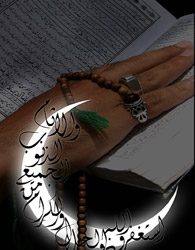 امام صادق (ع) فرمود: «خداوند به این امت سه ماه ارزشمند عطا کرد که به امت‌های قبل نداده بود و آن ماه‌ها، رجب، شعبان و ماه رمضان است و سه شب نیز به این امت عنایت کرد که به امت‌های پیشین نداده بود و آن شب‌های سیزدهم و چهاردهم و پانزدهم ماه است و همچنین سه سوره (بافضیلت و پرمحتوا) به این امت عطا کرد که به امّت‌های سابق نداده بود و آن سوره‌های «یس»، «مُلک» و «توحید» است، از این رو هر کس که میان این سه فضیلت جمع کند، میان بهترین عطاهای این امّت جمع کرده است».از امام (ع) سوال شد: «چگونه می‌توان میان آنها جمع کرد؟»فرمود: «در لیالی بیض (سه شب مزبور) در این سه ماه نماز بخواند. به این نحو که «در شب سیزدهم، دو رکعت نماز بگزارد و در هر رکعتی پس از سوره «حمد» این سه سوره (یس، ملک و توحید) را بخواند، و در شب چهاردهم، چهار رکعت نماز بگزارد (هر دو رکعت به یک سلام) و در هر رکعتی «حمد» و «یس» و «ملک» و «توحید» را بخواند و در شب پانزدهم، شش رکعت نماز بگزارد (هر دو رکعت به یک سلام) و همان سوره‌ها را در هر رکعت بخواند».امام (ع) در فضیلت این نمازها فرمود: «هر کس چنین کند فضیلت این سه ماه را به دست آورده و خداوند همه گناهانش را جز شرک می‌آمرزد».شبهای( 14.13. 15 )ماه های مبارک رجب . شعبان و رمضان لیالی بیض هستند که عبادت در این شبها آثار ویژه ای دارد وبسیار توصیه شده است .اعمال وارد شده برای هر سه شب :اول :غسلدوم :خواندن دعای مجیر: هر كه آن را در ايّام البيض ماه رمضان بخواند گناهانش آمرزيده شود اگرچه به عدد قطرات باران و برگ درختان و ريگ بيابان باشدسوم :خواندن یک نماز دو رکعتی برای شب سیزدهم که در هر رکعت بعد از حمد سوره های یس .ملک و توحید را بخواندبرای شب چهاردهم دو نماز دو رکعتی به همین صورت خوانده می شود وبرای شب پانزدهم سه نماز دو رکعتی به همین صورت خوانده می شودشب سيزدهم اوّل ليالى بيض است و در آن سه عملست اول غسل دوم چهار ركعت نماز در هر ركعت حمد و بيست و پنج مرتبه توحيد سوّم دو ركعت نماز كه در شب سيزدهم رجب و شعبان نيز خوانده مى شود در هر ركعت بعد از حمد يسَّ و تَبارَكَ الْمُلْك و توحيد بخواند و در شب چهاردهم اين نماز خوانده مى شود به چهار ركعت به دو سلام.اعمال روز سيزدهم رجب‏1. روزه داشتن‏روزه‏داري در اين روز مستحب است و هر كس بخواهد اعمال ام داود را انجام دهد. بايد سه روز ايام بيض را روزه بگيرد. و در روز پانزدهم رجب، اعمال ام داود را انجام دهد.2. اعتكاف‏در اين روز مستحب است. ولي هر كس اين روز را در اعتكاف باشد بايد دو روز بعدي را نيز اعتكاف نمايد.اعمال شب چهاردهم ماه رجب‏1. خواندن چهار ركعت نماز دو ركعتي (چهار ركعت نماز در هر ركعت حمد و بيست و پنج مرتبه توحيد)اعمال روز چهاردهم‏1. روزه داشتن. 2. اعتكافاعمال شب پانزدهم: اين شب از شبهاي شريف و پرفضيلت است و اعمال زير در اين شب سفارش شد.1. غسل نيمه رجب 2.شب زنده‏داري با دعا و تلاوت قرآن 3. نماز گزاردن، شش ركعت نماز، به صورت سه نماز دو ركعتي (مطابق دستور شب سيزدهم).4. خواندن زيارت امام حسين (ع) اعمال نيمه رجب:1. غسل 2. روزه داشتن 3. نماز حضرت سلمان  (مطابق دستور روز اوّل ماه رجب).4. زيارت امام حسين از حضرت رضا (ع) سؤال شد: «چه زماني زيارت امام حسين (ع) فضيلت بيشتري دارد؟». فرمود: «نيمه رجب و نيمه شعبان». 5- اقامه سى ركعت نماز که در هر ركعت حمد و ده مرتبه سوره توحید قرائت شود. این نماز را سید بن طاووس از حضرت رسول اکرم صَلَّى اللهِ علیه و آله نقل كرده است که فضیلت بسیار دارد.    6- دوازده ركعت نماز که هر دو ركعت به یك سلام ختم می‌شود که در هر ركعت هر یك از سوره‌های حمد، توحید، فلق، ناس، آیة الكرسى و قَدْر چهار مرتبه قرائت شود. و بعد از سلام چهار مرتبه گفته شود:    "اَللهُ اَللهُ رَبّى لا اُشْرِكُ بِهِ شَیْئا وَلا اَتَّخِذُ مِنْ دُونِه وَلِیّا". و پس از اتمام نماز، اقامه کننده آن، هر حاجتی که دارد را از خداوند متعال درخواست کند. این نماز را سیّد بن طاووس از امام صادق علیه السلام روایت كرده است.    ولكن شیخ در مصباح ذکر کرده که داود بن سرحان از حضرت صادق علیه السلام روایت کرده كه ایشان فرمود:    در شب نیمه رجب دوازده ركعت نماز اقامه کنید که در هر ركعت حمد و سوره یکبار تلاوت شود و پس از اتمام نماز، سوره‌های حمد و معوذتین و سوره اخلاص و آیة الكرسى را چهار مرتبه تلاوت می‌کنید و سپس  ذکر «سُبْحانَ اللهِ وَالْحَمْدُ لِلّهِ وَلا اِلهَ اِلا اللهُ وَاللهُ اَكْبَرُ » چهار مرتبه گفته شود .    پس از آن ذکر «اَللهُ اَللهُ رَبّى لا اُشْرِكُ بِهِ شَیْئا وَ ما شاَّءَ اللهُ لا قُوَّةَ اِلاّ بِاللهِ الْعَلِىِّ الْعَظیمِ» گفته شود.    اتجام این عمل برای شب بیست و هفتم رجب نیز توصیه شده است .    اعمال روز نیمه رجب    این روز، روز مباركى است و برای آن روز انجام چند عمل توصیه شده است:    1- غسل .    2- زیارت حضرت امام حسین علیه السلام . از ابن ابى بصیر نقل شده است كه گفت از امام رضا علیه‌السلام پرسیدم كه در چه ماهی امام حسین علیه السلام را زیارت كنیم؟    حضرت فرمودند: در نیمه رجب و نیمه شعبان.    3- اقامه نماز سلمان به نحوی كه در روز اوّل گذشت    4- اقامه چهار ركعت نماز که دو تا دو رکعتی خوانده شود  و بعد از سلام دست خود را بلند كند و بگوید:    «اَللّهُمَّ یا مُذِلَّ كُلِّ جَبّارٍ ؛ وَ یا مُعِزَّ الْمُؤْمِنینَ اَنْتَ كَهْفى حینَ تُعْیینِى الْمَذاهِبُ؛ وَ اَنْتَ بارِئُ خَلْقى رَحْمَةً بى وَ قَدْ كُنْتَ عَنْ خَلْقى غَنِیّاً وَ لَوْ لا رَحْمَتُكَ لَكُنْتُ مِنَ الْهالِكینَ وَ اَنْتَ مُؤَیِّدى بِالنَّصْرِ عَلى اَعْداَّئى وَ لَوْ لا نَصْرُكَ  اِیّاىَ لَكُنْتُ مِنَ الْمَفْضُوحینَ یا مُرْسِلَ الرَّحْمَةِ مِنْ مَعادِنِها  وَ مُنْشِئَ الْبَرَكَةِ مِنْ مَواضِعِها یا مَنْ خَصَّ نَفْسَهُ بِالشُّمُوخِ وَالرِّفْعَةِ فَاَوْلِیاَّؤُهُ بِعِزِّهِ یَتَعَزَّزُونَ وَ یا مَنْ وَضَعَتْ لَهُ الْمُلُوكُ نیرَ الْمَذَلَّةِ عَلى اَعْناقِهِمْ فَهُمْ مِنْ سَطَواتِهِ خاَّئِفُونَ اَسئَلُكَ بِكَیْنُونِیَّتِكَ الَّتِى اشْتَقَقْتَها مِنْ كِبْرِیاَّئِكَ وَ اَسئَلُكَ بِكِبْرِیاَّئِكَ الَّتِى اشْتَقَقْتَها مِنْ عِزَّتِكَ وَ اَسئَلُكَ بِعِزَّتِكَ الَّتِى اسْتَوَیْتَ بِها عَلى عَرْشِكَ فَخَلَقْتَ بِها جَمیعَ خَلْقِكَ فَهُمْ لَكَ مُذْعِنُونَ اَنْ تُصَلِّىَ عَلى مُحَمَّدٍ وَ اَهْلِ بَیْتِهِ ».    روایت شده است كه هر کسی که غمى دارد اگر این دعا را بخواند خداوند او را از اندوه و غم آسایش بخشد .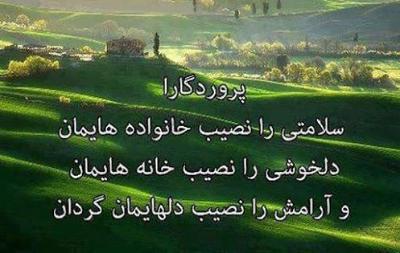 التماس دعا